Τετάρτη, 7 Σεπτεμβρίου 2021						 Σχολική Χρονιά 2021-2022Αγαπητοί γονείς,Θέμα: Οδηγίες για τις εγγραφές που θα γίνουν την Παρασκευή 10 Σεπτεμβρίου 2021Οι εγγραφές των μαθητών της Α΄ Τάξης, που θα φοιτήσουν τη φετινή σχολική χρονιά στο Λύκειο Παλουριώτισσας, θα ολοκληρωθούν την Παρασκευή 10 Σεπτεμβρίου 2021 από τις 7:45 μέχρι τις 12:45. Οι εγγραφές θα γίνουν σε εξωτερικό χώρο δίπλα από την αίθουσα προβολών. Όλοι έχετε κάνει ηλεκτρονική προεγγραφή και τα παιδιά σας έχουν τοποθετηθεί σε τμήματα. Απαραίτητη, όμως είναι και η παρουσία σας στο σχολείο για να ολοκληρωθεί επίσημα η εγγραφή των παιδιών σας αφού πρέπει να υπογράψετε στο επίσημο «μητρώο» του σχολείου και να φέρετε τα δικαιολογητικά που χρειάζονται.Τα τέλη των €8 για τις εκδρομές ΔΕΝ θα εισπραχθούν. Αν πραγματοποιηθούν εκδρομές θα τα πληρώσετε αργότερα. Παρακαλούμε να έχετε συμπληρωμένα τα έντυπα 1 και 2 που δόθηκαν στα παιδιά σας για να αποφύγουμε αχρείαστες συναθροίσεις και ταλαιπωρία.Σε περίπτωση που τα παιδιά σας έχουν χάσει τα έντυπα 1 και 2, αυτά, βρίσκονται στην ιστοσελίδα μας και μπορείτε να τα κατεβάσετε.Απαραίτητα δικαιολογητικά που πρέπει να έχετε μαζί σας:α.	Δύο (2) πρόσφατες φωτογραφίες του μαθητή/τριας.β.	Φωτοαντίγραφο και γνήσιο πρωτότυπο του Δελτίου Πολιτικής Ταυτότητας του Μαθητή/τριας ή Ταυτότητα αλλοδαπού/αλλοδαπής ARC ή διαβατήριο για πολίτες τρίτων χωρών.γ.	Φωτοαντίγραφο και γνήσιο πρωτότυπο της Προσφυγικής ταυτότητας (για παιδιά εκτοπισθέντων).δ.	Φωτοαντίγραφο και γνήσιο πρωτότυπο της ταυτότητας πολύτεκνης οικογένειας σε περίπτωση πολυτέκνων, ανανεωμένη για το 2021.ε.	Φωτοαντίγραφο και γνήσιο πρωτότυπο ταυτότητα μέλους της Παγκύπριας Οργάνωσης. Πενταμελούς Οικογένειας, Π.Ο.Π.Ο., ανανεωμένη για το 2021.στ.	Φωτοαντίγραφο και γνήσιο πρωτότυπο εκχωρητηρίου διατάγματος αρμόδιου δικαστηρίου στην  περίπτωση που η γονική μέριμνα του παιδιού ασκείται αποκλειστικά από τον ένα εκ  των δύο γονέων. Διαφορετικά πρέπει το έντυπο 1 να υπογραφτεί και από τους δύο γονείς.ζ.	Φωτοαντίγραφο και γνήσιο πρωτότυπο εκχωρητηρίου διατάγματος αρμόδιου δικαστηρίου στην περίπτωση εν διαστάσει ή διαζευγμένων γονέων, με το όνομα του γονέα που είναι υπεύθυνος/η για την καθημερινή φύλαξη, φροντίδα και  επιμέλεια του παιδιού. Διαφορετικά πρέπει το έντυπο 1 να υπογραφτεί και από τους δύο γονείς.η.	Φωτοαντίγραφο και γνήσιο πρωτότυπο εγγράφου ανάθεσης κηδεμονίας του παιδιού, αν ο κηδεμόνας είναι άλλος εκτός από τους γονείς.θ.	Φωτοαντίγραφα και γνήσια πρωτότυπα βεβαιώσεων, αν η οικογένεια είναι λήπτης:Βοηθήματος από Κρατικές Υπηρεσίες (π.χ. επίδομα τέκνου, αναπηρίας).Ελάχιστου Εγγυημένου Εισοδήματος.Δημοσίου Βοηθήματος από τις Υπηρεσίες Κοινωνικής Ευημερίας.Συγγενείς (παππούδες, γιαγιάδες, θείες, θείοι και ενήλικα αδέλφια μπορούν να γράψουν τα παιδιά με την προϋπόθεση ότι γνωρίζουν όλα τα στοιχεία, έχουν μαζί τους όλα τα απαραίτητα έγγραφα – έντυπα και παρουσιάσουν υπογραμμένη την γραπτή εξουσιοδότηση των φυσικών γονέων ή κηδεμόνων που θα βρείτε στην ιστοσελίδα μας. Από τη Διεύθυνση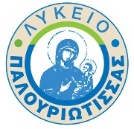 ΛΥΚΕΙΟ  ΠΑΛΟΥΡΙΩΤΙΣΣΑΣΛΥΚΕΙΟ  ΠΑΛΟΥΡΙΩΤΙΣΣΑΣΛΥΚΕΙΟ  ΠΑΛΟΥΡΙΩΤΙΣΣΑΣΓΡΑΦΕΙΟ  ΔΙΕΥΘΥΝΤΗΤΗΛ.: 22434830 – ΦΑΞ: 22348421ΤΑΧ. ΚΙΒ. 29076,1621 ΛΕΥΚΩΣΙΑ – ΚΥΠΡΟΣe-mail: lyk-palouriotissa-lef@schools.ac.cy